Олимпийский СочиОлимпийский Сочи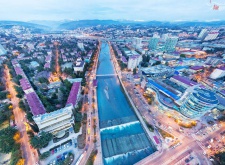 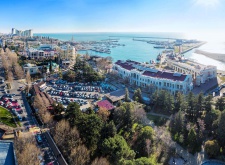 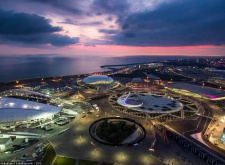 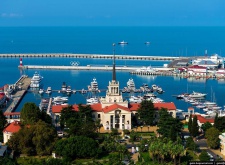 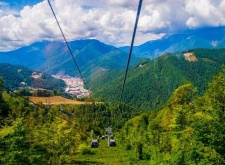 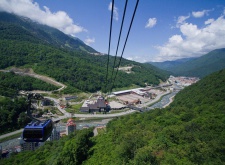 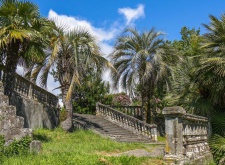 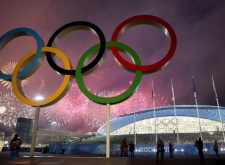 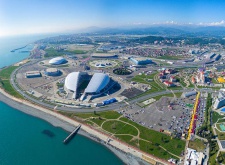 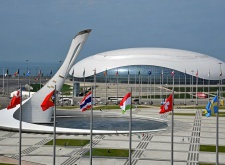 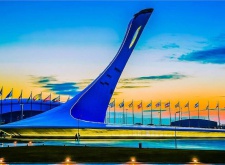 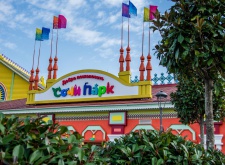 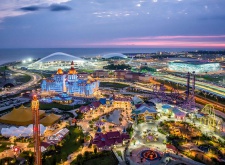 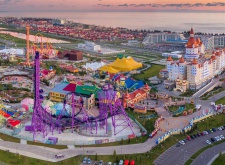 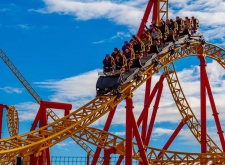 